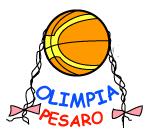 Regolamento del Torneo:Ogni squadra SENIOR è abbinata a una squadra JUNIOR e fanno classifica insieme.SENIOR e JUNIOR disputano tornei paralleli (le squadre SENIOR se hanno necessità possono inserire a rotazione atlete della squadra JUNIOR abbinata)Si disputa un Torneo all’italiana con gare di andata e ritorno (ogni squadra disputa 6 gare)Si gioca 4 vs 4 a un campo.Nello stesso turno si disputa una gara SENIOR in un campo e una gara JUNIOR nell’altro campoVince il Torneo la coppia di squadre SENIOR-JUNIOR che ha segnato più punti.I punti in classifica sono i punti fatti nella gara indipendentemente dall’esito della gara stessa (es. se la gara finisce 20 a 15 la squadra vincente avrà 20 punti in classifica e la squadra perdente 15) Il tempo di gara è di 10 minuti ed è tenuto da un’unica postazione. Durante la gara non sono previste interruzioni di alcun tipo: ciò per garantire contemporaneità sui due campi da gioco. Fra una partita e l’altra è previsto un intervallo di 2 minuti. Ogni canestro realizzato vale 2 o 3 punti, come da regolamento FIP.Il fallo in azione di tiro dà diritto ad un punto.Non ci sono i tiri liberiI cambi sono liberi e possono essere effettuati “in corsa” a palla non in gioco e comunque senza fermare il tempo. La nuova azione d’attacco (cambio di possesso) parte sempre oltre la linea dei tre punti, l’intercettazione difensiva perché diventi azione d’attacco deve ripartire oltre la linea dei tre punti attraverso un passaggio o con un palleggio individuale.Anche sulle rimesse vale la regola che se c’è stato cambio di possesso l’azione d’attacco deve partire sempre oltre la linea dei tre punti. Dopo ogni canestro realizzato la palla passa agli avversari che devono iniziare l’azione oltre la linea dei tre punti.Dopo il fallo in azione di tiro la squadra che lo ha subito mantiene il possesso della palla ed effettua una rimessa dal fondo senza obbligo di far ripartire l’azione oltre la linea dei tre punti.Su canestro realizzato e fallo subito vengono assegnati oltre ai 2 o 3 punti un ulteriore punto per il fallo subito e la palla passa all’avversario che inizia una nuova azione. Il bonus di squadra si raggiunge a cinque falli; ad ogni fallo successivo viene assegnato un punto alla squadra avversaria.ARBITRI: al momento l’idea è di avere l’arbitro solo per le gare JUNIOR e optare per l’autogestione nelle gare SENIOR